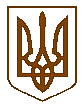 Баришівська  селищна  радаБаришівського  районуКиївської  областіVII скликання                                                               Р І Ш Е Н Н Я                                      20.02.2020 	 								№проектПро надання згоди на укладаннякороткострокового договору оренди земельноїділянки  ТОВ «ФІРМА «ОЛЕАНДР»під невитребуваними паями              На підставі  ст.12, Земельного кодексу України,  ст.26 Закону України „Про місцеве самоврядування в Україні, відповідно до Тимчасового порядку використання земель сільськогосподарського призначення, затвердженого рішенням селищної ради від 17.04.2019 №222-09-07, розглянувши клопотання директора товариства з обмеженою відповідальністю «ФІРМА  «ОЛЕАНДР» В.М.Лихацького (с.Лукаші, вул.Сонячна,17)  щодо укладання договору оренди земельної ділянки в с.  Лукаші на території Баришівської селищної ради Лукашівського старостинського округу Баришівського району Київської області (за межами населеного пункту), враховуючи пропозиції комісії з питань  регулювання  земельних відносин, природокористування, планування території, охорони пам’яток, історичного та навколишнього середовища, селищна рада вирішила:            1.Надати згоду ТОВ «ФІРМА«ОЛЕАНДР» на укладання короткострокового договору оренди на земельну ділянку площею 62,00 га (рілля) для ведення товарного сільськогосподарського виробництва (під невитребуваними паями) в с. Лукаші  на території Баришівської селищної ради Лукашівського  старостинського округу Баришівського району Київської області (за межами населеного пункту) терміном на 11 місяців.            2.Встановити розмір орендної плати  за земельну ділянку площею    62,00 га (рілля)  для ведення товарного сільськогосподарського виробництва (під невитребуваними паями) в с. Лукаші  на території Баришівської селищної ради Лукашівського  старостинського округу Баришівського району  Київської області (за межами населеного пункту) у відповідності до нормативної грошової оцінки  10%.							3.Договір набуває чинності з 01.01.2020 по 30.12.2020. 	          4.Оприлюднити дане рішення на офіційному веб-сайті Баришівської селищної ради              5.Контроль за виконанням рішення покласти на постійну комісію з питань регулювання земельних відносин, природокористування, планування території, охорони пам’яток, історичного та навколишнього середовища.Селищний голова             		           	О.П.Вареніченко